24 novembril algusega kell 12.00 Kamari seltsimajasValmistame ukrainlanna Tonja õpetusel pelmeene 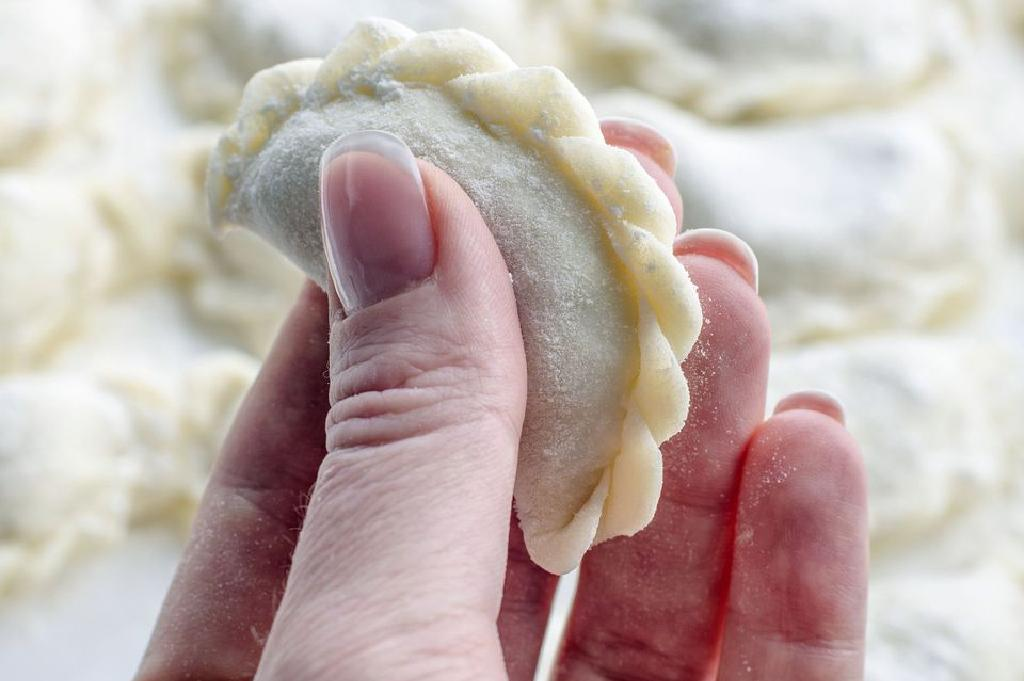 Grupi suurus 20. Osalemisest anna teada Vaikele 514 7400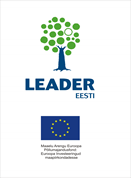 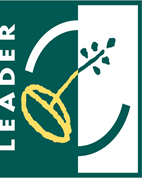 